SCHEDA DI PARTECIPAZIONEWorld Philosophy DayLa pratica filosofia come opportunità di apprendimento per tuttiRoma, 16 novembre 2017MIUR - Sala della Comunicazione Viale Trastevere 76/aDa compilarsi e inviare a: crif@filosofare.org La partecipazione al Convegno è aperta a tutti e non prevede costi di iscrizione. Le eventuali spese relative al viaggio e al soggiorno sono a carico dei partecipanti. Al termine dei lavori verrà rilasciato l’attestato di partecipazione alla Giornata di studi. La presente ha valore di esonero dal servizio per i partecipanti all’iniziativa appartenenti al comparto scuola ai sensi dell’’art. 453 del D.L.vo 297/94, così come modificato e integrato dall’art. 26 comma 11 della Legge 448/98, nonché dalle disposizioni contenute nell’art. 64 del CCNL – Comparto scuola sottoscritto il 29/11/2007.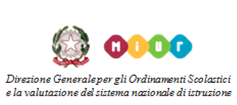 Nome e CognomeAmministrazione di appartenenzaIncarico attualeIstituzione scolasticastatale   □            paritaria   □Denominazione_________________________________________________Indirizzo_________________________________________________________CAP__________Città____________________Provincia______Materia d’insegnamento (per i docenti)E-mail personale